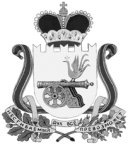 СОВЕТ ДЕПУТАТОВ ВЯЗЕМСКОГО ГОРОДСКОГО ПОСЕЛЕНИЯВЯЗЕМСКОГО РАЙОНА СМОЛЕНСКОЙ ОБЛАСТИРЕШЕНИЕот 19.05.2015  № 36Отчет Главы Администрации муниципального образования «Вяземский район» Смоленской области о работе Администрации в части исполнения полномочий Вяземского городского поселения в 2014 году Заслушав и обсудив представленный Главой Администрации муниципального образования «Вяземский район» Смоленской области отчет  о работе Администрации в части исполнения полномочий Вяземского городского поселения в 2014 году, Совет депутатов Вяземского городского поселения Вяземского района Смоленской областиРЕШИЛ:1. Утвердить отчет Главы Администрации муниципального образования «Вяземский район» Смоленской области о работе Администрации в части исполнения полномочий Вяземского городского поселения в 2014 году  (прилагается).2. Опубликовать настоящее решение в газете «Мой город - Вязьма» и электронном периодическом издании «Мой город - Вязьма.гu» (MGORV.RU).Глава муниципального образованияВяземского городского поселения Вяземского района Смоленской областиА.А. Григорьев